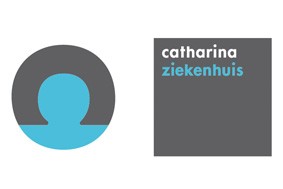 Regionale refereeravond  donderdag 28 maart  2019				TheaterHotel De Oranjerie te RoermondGeachte collegae,De refereeravonden van opleidingscluster Maastricht Heerlen Eindhoven waren vorig jaar weer een succes met een goede attendance. In 2019 zullen we deze traditie weer voortzetten. De beurt is nu weer aan Eindhoven. De avonden zullen gehouden worden in  ‘TheaterHotel De Oranjerie’ Kloosterwandplein 12-16, 6041 JA te Roermond. Dit is zowel vanuit Noord Brabant als vanuit Zuid Limburg goed te bereizen . Op donderdag 28 maart 2019 zal er een regionale refereeravond worden georganiseerd over het volgende onderwerp:  “Raakvlakken aan urologie, onze ‘ non-core’  business  “Als uroloog krijgen we steeds meer te maken met allerlei zaken die zich rondom ons afspelen, technische vernieuwingen, andere behandelopties, en urologische complicaties bij colorectaal chirurgische interventies  Deze avond is bedoeld om uw kennis te verruimen rondom deze zaken. Hoop van harte u weer in grote getalen te zien in TheaterHotel  De Oranjerie.  Met vriendelijke groetDr.  Wout Scheepens, uroloog Programma18.00	Ontvangst18.30 – 19.30 	Maaltijd buffet19.30-20.10	Beeldvorming in de urologie, stand van zaken en toekomst			Prof dr H Wijkstra, klinisch fysicus										Hoogleraar TUe20.10-20.50	Behandeling van het urotheelcelcarcinoom met boost bestraling		Drs. A. Beulens, promovendus, ANIOS20.50 -21.30	 Reconstructie van het ureterletsel ten tijde van rectumchirurgie 		Drs F. vd Heijkant, AIOS CZE 21.30-22.00	Discussie/Quiz22.00		AfsluitingLocatie: “TheaterHotel De Oranjerie” RoermondKloosterwandplein 12-166041 JA RoermondTel : 0475-391423Inlichtingen: Marlies Goijarts, secretaressemarlies.goijarts@catharinaziekenhuis.nlNVU accreditatie is aangevraagd.Wilt u zo vriendelijk zijn, mede gezien de catering, om ons uiterlijk 14 maart via e mail te laten weten of u aanwezig zult zijn. U kunt dit mailen naar marlies.goijarts@catharinaziekenhuis.nl